15 мая 2019 года Конышевскую центральную детскую библиотеку посетили обучающиеся 1 «Б» класса Конышевской СОШ с учителем Федоровой Т.И. Для первоклашек была подготовлена программа «Будем знакомы!», в которую вошли: знакомство с библиотекой, экскурсия по библиотеке. Библиотекари рассказали ребятам, как надо вести себя в библиотеке, как обращаться с книгами, как правильно читать книги. Знакомство с библиотекой сопровождалось видеопрезентацией. Ребятам рассказали о таких понятиях, как «читальный зал», «абонемент», «формуляр» и т.д. Юные читатели с огромным удовольствием приняли участие в литературных играх. В этот день детская библиотека пополнилась новыми читателями.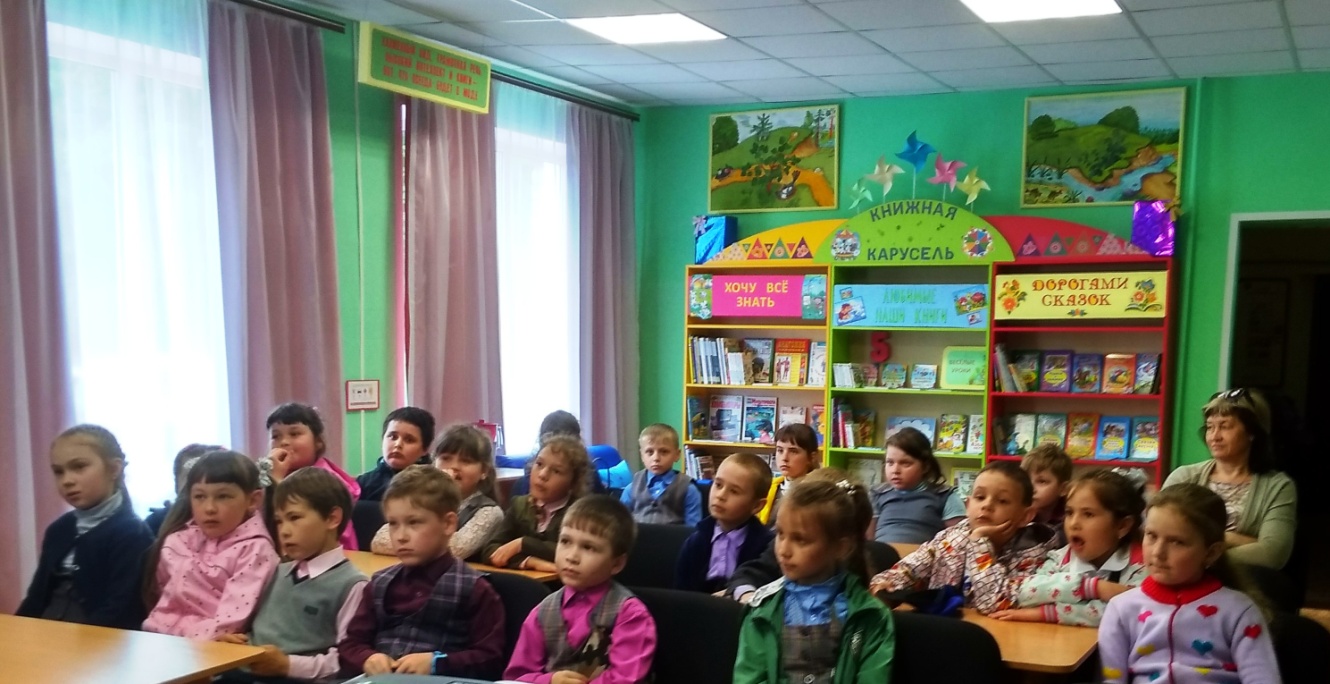 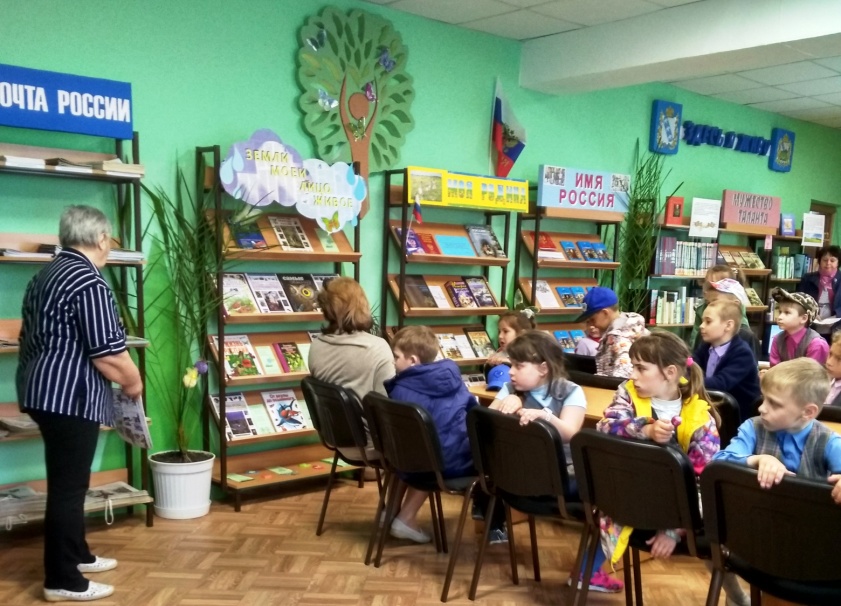 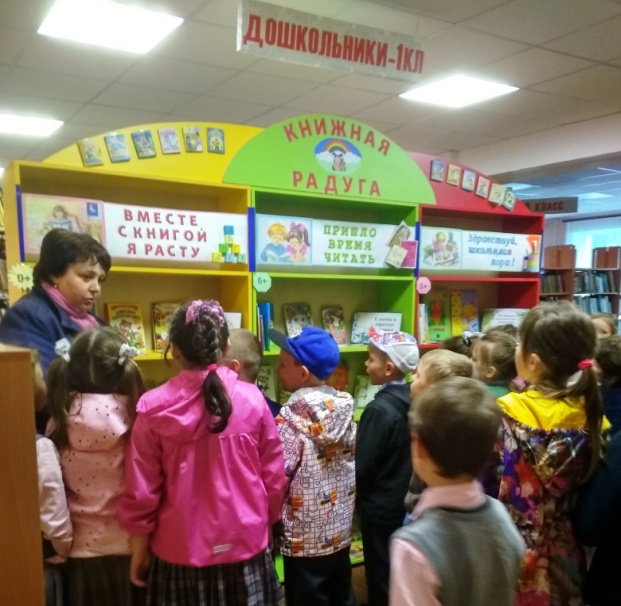 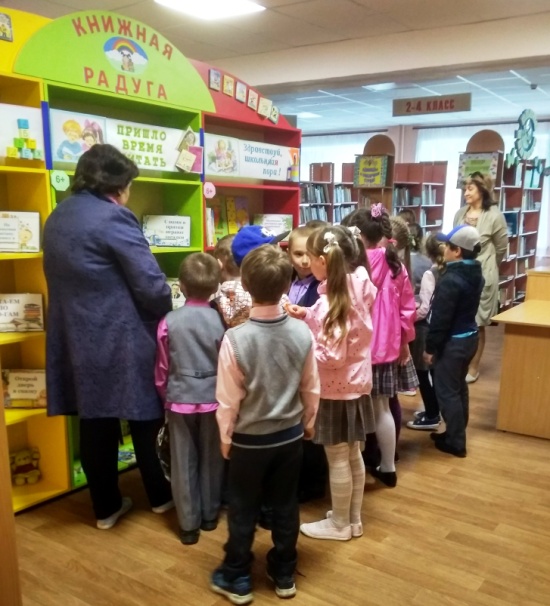 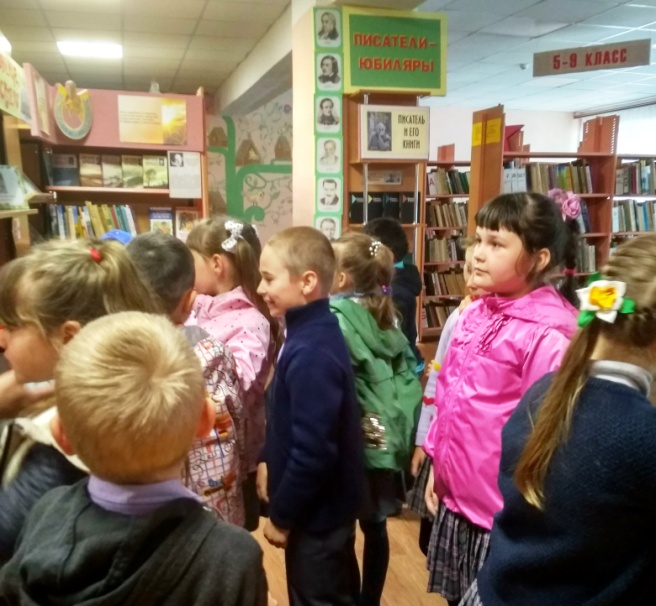 